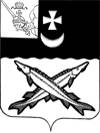 АДМИНИСТРАЦИЯ БЕЛОЗЕРСКОГО  МУНИЦИПАЛЬНОГО  РАЙОНА ВОЛОГОДСКОЙ ОБЛАСТИП О С Т А Н О В Л Е Н И ЕОт 11.10.2017 № 431Об утверждении административного регламента по предоставлению муниципальной услуги повыдаче градостроительного планаземельного участкаВ соответствии с Федеральными законами от 06.10.2003 № 131-ФЗ «Об общих принципах организации местного самоуправления в Российской Федерации», от 27.07.2010 №210-ФЗ «Об организации предоставления государственных и муниципальных услуг»ПОСТАНОВЛЯЮ:Утвердить административный регламент по предоставлению муниципальной услуги по выдаче градостроительного плана земельного участка (прилагается).Признать утратившими силу постановления администрации Белозерского муниципального района от 05.02.2015 №158 «Об     утверждении      административного регламента по предоставлению муниципальной  услуги    по   выдаче градостроительного плана земельного участка», от 12.04.2016 №153 «О внесении изменений и дополнения в постановление администрации района №158 от 05.02.2015»		3.   Настоящее постановление подлежит опубликованию в районной газете «Белозерье» и размещению на официальном сайте Белозерского муниципального района в информационно-телекоммуникационной сети «Интернет».Временно исполняющий обязанности руководителя администрации района				Д.А. Соловьев                                                                                               Утвержден                                                                              постановлением администрации       Белозерского муниципального района                                                                              от  11.10.2017 № 431АДМИНИСТРАТИВНЫЙ РЕГЛАМЕНТПО ПРЕДОСТАВЛЕНИЮ МУНИЦИПАЛЬНОЙ УСЛУГИ ПО ВЫДАЧЕ ГРАДОСТРОИТЕЛЬНОГО ПЛАНА ЗЕМЕЛЬНОГО УЧАСТКА1. ОБЩИЕ ПОЛОЖЕНИЯ1.1. Административный регламент предоставления муниципальной услуги по выдаче градостроительного плана земельного участка устанавливает порядок и стандарт предоставления муниципальной услуги.1.2. Заявителями при предоставлении муниципальной услуги являются физические или юридические лица (за исключением государственных органов и их территориальных органов, органов государственных внебюджетных фондов и их территориальных органов, органов местного самоуправления) или уполномоченное ими лицо.1.3. Порядок информирования о предоставлении муниципальной услуги:Место нахождения Администрации Белозерского муниципального района (далее – Уполномоченный орган):Почтовый адрес Уполномоченного органа: 161200, г. Белозерск, ул. Фрунзе д. 35Телефон/факс: 8(81756)2-11-80; 8 (81756) 2-12-40Адрес электронной почты: adm@belozer.ruТелефон для информирования по вопросам, связанным с предоставлением муниципальной услуги  8(81756)2-10-63Адрес официального сайта Уполномоченного органа в информационно-телекоммуникационной сети «Интернет» (далее – сайт в сети Интернет): wwwHYPERLINK "file:///C:/Users/JDA/YandexDisk/первые%2012/www.vologda-oblast.ru".belozer.ruАдрес Единого портала государственных и муниципальных услуг (функций): www.gosuslugi.ru.Адрес Портала государственных и муниципальных услуг (функций) области: http://gosuslugi35.ru.Место нахождения многофункциональных центров предоставления государственных и муниципальных услуг, с которыми заключены соглашения о взаимодействии (далее - МФЦ): Муниципальное бюджетное учреждение Белозерского муниципального района Вологодской области «Многофункциональный центр предоставления государственных и муниципальных услуг»(далее - МФЦ):Почтовый адрес МФЦ: Советский пр-т, д. 31, г. Белозерск, Белозерский район, Вологодская область, Россия, 161200.Телефон/факс МФЦ: 8(81756) 2-32-62/2-32-72.Адрес электронной почты МФЦ: mfc@belozer.ru.График работы Уполномоченного органа:1.4. Способы получения информации о правилах предоставления муниципальной услуги.	Информацию о правилах предоставления муниципальной услуги заявитель может получить следующими способами: 	лично;	посредством телефонной связи;	посредством электронной почты, 	посредством почтовой связи;	на информационных стендах в помещениях Уполномоченного органа, МФЦ;в информационно-телекоммуникационной сети «Интернет»: - на официальном сайте Уполномоченного органа, МФЦ;- на Едином портале государственных и муниципальных услуг (функций);- на Портале государственных и муниципальных услуг (функций) области.1.5. Информация о правилах предоставления муниципальной услуги, а также настоящий административный регламент и муниципальный правовой акт об его утверждении размещается на:информационных стендах Уполномоченного органа, МФЦ; в средствах массовой информации; на сайте в сети Интернет Уполномоченного органа, МФЦ;на Едином портале государственных и муниципальных услуг (функций);на Портале государственных и муниципальных услуг (функций) области.1.6. Информирование по вопросам предоставления муниципальной услуги осуществляется специалистами Уполномоченного органа, ответственными за информирование Специалисты Уполномоченного органа, ответственные за информирование, определяются актом Уполномоченного органа, который размещается на сайте в сети Интернет и на информационном стенде Уполномоченного органа.1.7. Информирование о правилах предоставления муниципальной услуги осуществляется по следующим вопросам:место нахождения Уполномоченного органа, его структурных подразделений, МФЦ;должностные лица и муниципальные служащие Уполномоченного органа, уполномоченные предоставлять муниципальную услугу и номера контактных телефонов; график работы Уполномоченного органа, МФЦ;адресе сайта в сети Интернет Уполномоченного органа, МФЦ;адресе электронной почты Уполномоченного органа, МФЦ;нормативные правовые акты по вопросам предоставления муниципальной услуги, в том числе, настоящий административный регламент (наименование, номер, дата принятия нормативного правового акта);административные процедуры предоставления муниципальной услуги;срок предоставления муниципальной услуги;порядок и формы контроля за предоставлением муниципальной услуги;основания для отказа в предоставлении муниципальной услуги;досудебный и судебный порядок обжалования действий (бездействия) должностных лиц и муниципальных служащих Уполномоченного органа, ответственных за предоставление муниципальной услуги, а также решений, принятых в ходе предоставления муниципальной услуги.иная информация о деятельности Уполномоченного органа, в соответствии с Федеральным законом от 9 февраля 2009 года № 8-ФЗ «Об обеспечении доступа к информации о деятельности государственных органов и органов местного самоуправления».1.8. Информирование (консультирование) осуществляется специалистами Уполномоченного органа (МФЦ), ответственными за информирование, при обращении заявителей за информацией лично, по телефону, посредством почты или электронной почты.Информирование проводится на русском языке в форме: индивидуального и публичного информирования.1.8.1. Индивидуальное устное информирование осуществляется должностными лицами, ответственными за информирование, при обращении заявителей за информацией лично или по телефону.Специалист, ответственный за информирование, принимает все необходимые меры для предоставления полного и оперативного ответа на поставленные вопросы, в том числе с привлечением других сотрудников. Если для подготовки ответа требуется продолжительное время, специалист, ответственный за информирование, может предложить заявителям обратиться за необходимой информацией в письменном виде, либо предложить возможность повторного консультирования по телефону через определенный промежуток времени, а также возможность ответного звонка специалиста, ответственного за информирование, заявителю для разъяснения.При ответе на телефонные звонки специалист, ответственный за информирование, должен назвать фамилию, имя, отчество, занимаемую должность и наименование структурного подразделения Уполномоченного органа. Устное информирование должно проводиться с учетом требований официально-делового стиля речи. Во время разговора необходимо произносить слова четко, избегать «параллельных разговоров» с окружающими людьми и не прерывать разговор по причине поступления звонка на другой аппарат. В конце информирования специалист, ответственный за информирование, должен кратко подвести итоги и перечислить меры, которые необходимо принять (кто именно, когда и что должен сделать).1.8.2. Индивидуальное письменное информирование осуществляется в виде письменного ответа на обращение заинтересованного лица, ответа в электронном виде электронной почтой в зависимости от способа обращения заявителя за информацией.Ответ на заявление предоставляется в простой, четкой форме, с указанием фамилии, имени, отчества, номера телефона исполнителя и подписывается руководителем Уполномоченного органа.1.8.3. Публичное устное информирование осуществляется посредством привлечения средств массовой информации – радио, телевидения. Выступления должностных лиц, ответственных за информирование, по радио и телевидению согласовываются с руководителем Уполномоченного органа.	1.8.4. Публичное письменное информирование осуществляется путем публикации информационных материалов о правилах предоставления муниципальной услуги, а также настоящего административного регламента и муниципального правового акта об его утверждении:в средствах массовой информации;на официальном сайте в сети Интернет;на Портале государственных и муниципальных услуг (функций) Вологодской области;на информационных стендах Уполномоченного органа, МФЦ.	Тексты информационных материалов печатаются удобным для чтения шрифтом (размер шрифта не менее № 14), без исправлений, наиболее важные положения выделяются другим шрифтом (не менее № 18). В случае оформления информационных материалов в виде брошюр требования к размеру шрифта могут быть снижены (не менее - № 10).II. СТАНДАРТ ПРЕДОСТАВЛЕНИЯ МУНИЦИПАЛЬНОЙ УСЛУГИ2.1.	Наименование муниципальной услуги	Выдача градостроительного плана земельного участка.2.2. Наименование органа местного самоуправления, предоставляющего муниципальную услугу2.2.1. Муниципальная услуга предоставляется:Администрацией Белозерского муниципального районаМФЦ по месту нахождения земельного участка - в части приема и (или) выдачи документов на предоставление муниципальной услуги.2.2.2. Должностные лица, ответственные за предоставление муниципальной услуги, определяются правовым актом Уполномоченного органа, который размещается на официальном сайте Уполномоченного органа, на информационном стенде  в Уполномоченном органе.2.2.3. Не допускается требовать от заявителя осуществления действий, в том числе согласований, необходимых для получения муниципальной услуги и связанных с обращением в иные органы и организации, не предусмотренных настоящим административным регламентом. 2.3.	Результат предоставления муниципальной услугиРезультатом предоставления муниципальной услуги являются:выдача градостроительного плана земельного участка;отказ в выдаче градостроительного плана земельного участка.2.4. Срок предоставления муниципальной услуги2.4.1. В течение 20 рабочих дней со дня поступления обращения.2.5. Правовые основания для предоставления муниципальной услугиГрадостроительный кодекс Российской Федерации от 29 декабря2004 года № 190-ФЗ;Федеральный закон от 6 октября 2003 года № 131-ФЗ «Об общих принципах организации местного самоуправления в Российской Федерации»;Федеральный закон от 27 июля 2010 года № 210-ФЗ «Об организации предоставления государственных и муниципальных услуг»;Приказ Минстроя России от 25.04.2017 № 741/пр "Об утверждении формы градостроительного плана земельного участка и порядка ее заполнения" Устав  Белозерского муниципального района, утвержденный решением Белозерского комитета районного самоуправления от 27.07.2005 г. № 130;решение Представительного собрания Белозерского муниципального района от 26.11.2012г. №105 «Об утверждении Перечня услуг, которые являются необходимыми и обязательными для предоставления муниципальных услуг органами местного самоуправления Белозерского муниципального района и предоставляются организациями, участвующими в предоставлении муниципальных услуг»;постановление администрации Белозерского муниципального района от 29.02.2012г. №254 «Об утверждении перечня муниципальных услуг, предоставляемых органами местного самоуправления Белозерского муниципального района, в отношении которых планируется проведение работ по организации межведомственного и межуровнего взаимодействия»;настоящий Регламент.2.6. Исчерпывающий перечень документов, необходимых в соответствии с нормативными правовыми актами для предоставления муниципальной услуги и услуг, которые являются необходимыми и обязательными для предоставления муниципальной услуги, подлежащих представлению заявителем2.6.1. Для выдачи градостроительного плана земельного участка заявитель представляет:1) заявление о выдаче градостроительного плана земельного участка по образцу согласно приложению 1 к настоящему административному регламенту;2) документ, подтверждающий полномочия представителя заявителя.2.6.2. Заявление и документы, прилагаемые к заявлению, должны быть составлены на русском языке.2.6.3. Заявление о предоставлении муниципальной услуги и прилагаемые документы представляются заявителем в Уполномоченный орган на бумажном носителе непосредственно или направляются заказным почтовым отправлением с уведомлением о вручении и описью вложения.Заявитель вправе направить заявление и прилагаемые документы в электронной форме с использованием информационной системы «Портал государственных и муниципальных услуг (функций) Вологодской области».Заявление и прилагаемые документы, направляемые в электронном виде, подписываются простой электронной подписью.2.6.4. Соответствующее заявление может быть подано через МФЦ.2.7. Исчерпывающий перечень документов, необходимых в соответствии с нормативными правовыми актами для предоставления муниципальной услуги и услуг, которые являются необходимыми и обязательными для предоставления муниципальной услуги, которые находятся в распоряжении государственных органов, органов местного самоуправления и иных организаций и которые заявитель вправе представитьДокументы, необходимые в соответствии с нормативными правовыми актами для предоставления муниципальной услуги и услуг, которые являются необходимыми и обязательными для предоставления муниципальной услуги, которые находятся в распоряжении государственных органов, органов местного самоуправления и иных организаций и которые заявитель вправе представить, отсутствуют.2.8. Исчерпывающий перечень оснований для отказа в приеме документов, необходимых для предоставления муниципальной услугиОснования для отказа в приеме документов не предусмотрены.2.9. Исчерпывающий перечень оснований для приостановления или  отказа в предоставлении муниципальной услуги2.9.1. Основания для приостановления предоставления муниципальной услуги не предусмотрены.2.9.2. Отказ в предоставлении муниципальной услуги допускается в случае когда:а) обращение с заявлением о выдаче градостроительного плана земельного участка лица, не являющегося правообладателем;б) отсутствует утвержденная документация по планировке территории, если в соответствии с Градостроительного кодекса РФ размещение объекта капитального строительства не допускается при отсутствии такой документации. 2.10. Размер платы, взимаемой с заявителя при предоставлении муниципальной услуги, и способы ее взимания в случаях, предусмотренных федеральными законами, принимаемыми в соответствии с ними иными нормативными правовыми актами Российской Федерации, нормативными правовыми актами субъектов Российской Федерации, муниципальными правовыми актамиПредоставление муниципальной услуги осуществляется на безвозмездной основе.2.11. Максимальный срок ожидания в очереди при подаче запроса о предоставлении муниципальной услуги и при получении результата предоставленной муниципальной услугиВремя ожидания в очереди при подаче заявления о предоставлении муниципальной услуги и при получении результата предоставления муниципальной услуги не должно превышать 15 минут.2.12. Срок регистрации запроса заявителя о предоставлениимуниципальной услуги, в том числе в электронной формеСпециалист, ответственный за прием и регистрацию заявления, регистрирует заявление о предоставлении муниципальной услуги в день его поступления в Уполномоченный орган.При поступлении заявления в электронном виде в нерабочее время оно регистрируется специалистом, ответственным за прием и регистрацию заявления, в Уполномоченном органе в ближайший рабочий день, следующий за днем поступления указанного заявления.2.13.	Требования к помещениям, в которых предоставляетсямуниципальная услуга, к месту ожидания и приема заявителей, размещению и оформлению визуальной, текстовой и мультимедийной информации о порядке предоставления таких услуг, в том числе к обеспечению доступности для лиц с ограниченными возможностями здоровья указанных объектов.2.13.1. Центральный вход в здание Уполномоченного органа (МФЦ), в котором предоставляется муниципальная услуга, оборудуется вывеской, содержащей информацию о наименовании и режиме работы.2.13.2. Помещения, предназначенные для предоставления муниципальной услуги, соответствуют санитарным правилам и нормам.В помещениях на видном месте помещаются схемы размещения средств пожаротушения и путей эвакуации в экстренных случаях. Помещения для приема граждан оборудуются противопожарной системой и средствами пожаротушения, системой оповещения о возникновении чрезвычайной ситуации, системой охраны.2.13.3. Места информирования, предназначенные для ознакомления заявителя с информационными материалами, оборудуются информационным стендом, содержащим визуальную, текстовую и мультимедийную информацию о правилах предоставления муниципальной услуги. На информационных стендах размещается следующая информация: режим работы Уполномоченного органа, включая график приема заявителей; условия и порядок получения информации от Уполномоченного органа; номера кабинетов Уполномоченного органа, где проводятся прием и информирование заявителей, фамилии, имена, отчества и должности специалистов, осуществляющих прием и информирование заявителей о порядке предоставления муниципальной услуги; номера телефонов, почтовый и электронный адреса Уполномоченного органа; реквизиты нормативных правовых актов, которые регламентируют порядок предоставления муниципальной услуги, настоящий Административный регламент; перечень документов, необходимых для получения муниципальной услуги; форма заявления; перечень оснований для отказа в предоставлении муниципальной услуги. Уполномоченный орган размещает в занимаемых им помещениях иную информацию, необходимую для оперативного информирования о порядке предоставления муниципальной услуги. Настоящий Административный регламент, муниципальный правовой акт об его утверждении, нормативные правовые акты, регулирующие предоставление муниципальной услуги, перечень документов, необходимых для получения муниципальной услуги,  форма заявления доступны для ознакомления на бумажных носителях, а также в электронном виде (информационно-телекоммуникационная сеть «Интернет»).2.13.4. Места ожидания и приема заявителей соответствуют комфортным условиям, оборудованы столами, стульями для возможности оформления документов, заполнения запросов, обеспечиваются канцелярскими принадлежностями. Прием заявителей осуществляется в специально выделенных для этих целей помещениях - местах предоставления муниципальной услуги.Кабинеты ответственных должностных лиц оборудуются информационными табличками (вывесками) с указанием номера кабинета и наименования Уполномоченного органа (структурного подразделения Уполномоченного органа – при наличии)Таблички на дверях или стенах устанавливаются таким образом, чтобы при открытой двери таблички были видны и читаемы.2.13.5. Вход в здание оборудуется в соответствии с требованиями, обеспечивающими беспрепятственный доступ лиц с ограниченными возможностями здоровья (пандусы, поручни, другие специальные приспособления).На автомобильных стоянках у зданий, в которых исполняется муниципальная услуга, предусматриваются места для парковки автомобилей инвалидов.Обеспечивается соответствие помещений, в которых предоставляется муниципальная услуга, иным требованиям доступности для инвалидов в соответствии с законодательством Российской Федерации о социальной защите инвалидов.2.14. Показатели доступности и качества муниципальной услуги2.14.1. Показателями доступности муниципальной услуги являются:информирование заявителей о предоставлении муниципальной услуги;оборудование территорий, прилегающих к месторасположению Уполномоченного органа, его структурных подразделений, местами парковки автотранспортных средств, в том числе для лиц с ограниченными возможностями;оборудование помещений Уполномоченного органа местами хранения верхней одежды заявителей, местами общего пользования;соблюдение графика работы Уполномоченного органа;оборудование мест ожидания и мест приема заявителей в Уполномоченном органе стульями, столами, обеспечение канцелярскими принадлежностями для предоставления возможности оформления документов;время, затраченное на получение конечного результата муниципальной услуги.2.14.2. Показателями качества муниципальной услуги являются:соблюдение сроков и последовательности выполнения всех административных процедур, предусмотренных настоящим административным регламентом;количество обоснованных жалоб заявителей о несоблюдении порядка выполнения административных процедур, сроков регистрации запроса и предоставления муниципальной услуги, об отказе в исправлении допущенных опечаток и ошибок в выданных в результате предоставления муниципальной услуги документах либо о нарушении срока таких исправлений, а также в случае затребования должностными лицами Уполномоченного органа документов, платы, не предусмотренных настоящим административным регламентом.III. СОСТАВ, ПОСЛЕДОВАТЕЛЬНОСТЬ И СРОКИ ВЫПОЛНЕНИЯ АДМИНИСТРАТИВНЫХ ПРОЦЕДУР, ТРЕБОВАНИЯ К ПОРЯДКУ ИХ ВЫПОЛНЕНИЯ, В ТОМ ЧИСЛЕ ОСОБЕННОСТИ ВЫПОЛНЕНИЯ АДМИНИСТРАТИВНЫХ ПРОЦЕДУР В ЭЛЕКТРОННОЙ ФОРМЕ, А ТАКЖЕ ОСОБЕННОСТИ ВЫПОЛНЕНИЯ АДМИНИСТРАТИВНЫХ ПРОЦЕДУР В МНОГОФУНКЦИОНАЛЬНЫХ ЦЕНТРАХ3.1. Предоставление муниципальной услуги по выдаче градостроительного плана земельного участка включает выполнение следующих административных процедур:1) прием, регистрация документов, необходимых для предоставления муниципальной услуги;2) рассмотрение заявления, подготовка градостроительного плана земельного участка, либо документа об отказе в выдаче градостроительного плана земельного участка;3) информирование заявителя о принятом решении.3.2. Блок-схема последовательности административных процедур приводится в приложении 2 к настоящему административному регламенту.3.3. Прием, регистрация документов, необходимых для предоставления муниципальной услуги3.3.1. Основанием для начала административной процедуры является поступление в Уполномоченный орган заявления (в том числе поступившего из МФЦ) и приложенных к нему документов.3.3.2. Заявление, поступившее непосредственно от заявителя, посредством почтовой связи, в электронном виде принимается и регистрируется специалистом, ответственным за предоставление муниципальной услуги, в день поступления в администрацию Белозерского муниципального района. При поступлении заявления в электронном виде в нерабочее время оно регистрируется специалистом, ответственным за предоставление муниципальной услуги, в Уполномоченном органе в ближайший рабочий день, следующий за днем поступления указанного заявления.3.3.3. При личном обращении заявителя в Уполномоченный орган по его просьбе делается отметка о приеме заявления на копии или втором экземпляре с указанием даты приема заявления, количества принятых листов.3.3.4. При личном обращении заявитель предварительно может получить консультацию специалиста Уполномоченного органа, ответственного за информирование, в отношении порядка представления и правильности оформления заявления.3.3.5. Специалист МФЦ, ответственный за прием и регистрацию заявления в МФЦ, при обращении заявителя в МФЦ, регистрирует заявление и прилагаемые документы в день их поступления. После их регистрации заявление и представленные документы передаются в Уполномоченный орган в день их приема и регистрации по акту приема-передачи.3.3.6. Результатом выполнения административной процедуры является регистрация заявления о выдаче градостроительного плана земельного участка.3.4. Рассмотрение заявления, подготовка градостроительного плана земельного участка, либо документа об отказе в выдаче градостроительного плана земельного участка.3.4.1. Основанием для начала административной процедуры является получение заявления и прилагаемых к нему документов руководителем Уполномоченного органа.3.4.2.   Руководитель Уполномоченного органа не позднее рабочего дня, следующего за днем передачи заявления, определяет специалиста, ответственного за рассмотрение заявления (далее – ответственный исполнитель), путем наложения соответствующей визы на заявление и передает указанные документы ответственному исполнителю.3.4.3. Ответственный исполнитель готовит градостроительный план земельного участка или проект письма об отказе в выдаче градостроительного плана земельного участка в случае когда: а) обращение с заявлением о выдаче градостроительного плана земельного участка лица, не являющегося правообладателем;б) отсутствует утвержденная документация по планировке территории, если в соответствии с Градостроительного кодекса РФ размещение объекта капитального строительства не допускается при отсутствии такой документации. 3.4.4. Срок выполнения административной процедуры - не позднее чем через 20 рабочих дней со дня передачи зарегистрированного заявления и документов, необходимых для предоставления муниципальной услуги.3.4.5. Результатом выполнения данной административной процедуры является подписанный руководителем Уполномоченного органа и зарегистрированный градостроительный план земельного участка, либо письмо об отказе в выдаче градостроительного плана земельного участка с мотивированным обоснованием такого отказа.3.5. Уведомление заявителя о принятом решении.3.5.1. Основанием для начала выполнения данной административной процедуры является поступление специалисту, ответственному за делопроизводство, 3-х экземпляров подписанного и зарегистрированного градостроительного плана земельного участка либо письмо об отказе в выдаче градостроительного плана земельного участка.3.5.2. Уведомление заявителя о принятом решении осуществляется должностным лицом Уполномоченного органа, ответственным за делопроизводство:1) путем направления по почте в адрес заявителя заказным письмом с уведомлением;2) путем вручения заявителю или его законному представителю по доверенности;3) через МФЦ;4) путем прикрепления скан-образа решения в личный кабинет заявителя на Портале государственных и муниципальных услуг (функций) области.3.5.3. Срок выполнения административной процедуры составляет 2 дня со дня поступления документов лицу, ответственному за делопроизводство.3.5.4. Результатом выполнения данной административной процедуры является уведомление заявителя о принятом решении.IV. ФОРМЫ КОНТРОЛЯ ЗА ИСПОЛНЕНИЕМ АДМИНИСТРАТИВНОГО РЕГЛАМЕНТА4.1.	Контроль за соблюдением и исполнением должностными лицами Уполномоченного органа, положений административного регламента и иных нормативных правовых актов, устанавливающих требования к предоставлению муниципальной услуги должностными лицам и муниципальными служащими Уполномоченного органа, а также за принятием ими решений включает в себя общий, текущий контроль.4.2. Текущий контроль осуществляют должностные лица, определенные муниципальным правовым актом Уполномоченного органа.4.3. Общий контроль над полнотой и качеством предоставления муниципальной услуги осуществляет заместитель руководителя Уполномоченного органа.4.4. Текущий контроль осуществляется путем проведения плановых и внеплановых проверок полноты и качества исполнения положений настоящего административного регламента, иных нормативных правовых актов Российской Федерации и Вологодской области, устанавливающих требования к предоставлению муниципальной услуги.Периодичность проверок – плановые 1 раз в год, внеплановые – по конкретному обращению заявителя.При проведении проверки могут рассматриваться все вопросы, связанные с предоставлением муниципальной услуги (комплексные проверки) или отдельные вопросы (тематические проверки). Вид проверки и срок ее проведения устанавливаются муниципальным правовым актом Уполномоченного органа о проведении проверки с учетом периодичности комплексных проверок не менее 1 раза в год и тематических проверок – 2 раза в год.По результатам текущего контроля составляется справка о результатах текущего контроля и выявленных нарушениях, которая представляется руководителю Уполномоченного органа в течение 10 рабочих дней после завершения проверки.4.5. Должностные лица, ответственные за предоставление муниципальной услуги, несут персональную ответственность за соблюдение порядка предоставления муниципальной услуги.4.6. По результатам  проведенных проверок в случае выявления нарушений законодательства и настоящего административного регламента осуществляется привлечение виновных должностных лиц Уполномоченного органа к ответственности в соответствии с действующим законодательством Российской Федерации.4.7. Ответственность за неисполнение, ненадлежащее исполнение возложенных обязанностей по предоставлению муниципальной услуги, нарушение требований Административного регламента, предусмотренная в соответствии с Трудовым кодексом Российской Федерации, Кодексом Российской Федерации об административных правонарушениях, возлагается на лиц, замещающих должности в Уполномоченном органе, и работников МФЦ, ответственных за предоставление муниципальной услуги.V. ДОСУДЕБНЫЙ (ВНЕСУДЕБНЫЙ) ПОРЯДОК ОБЖАЛОВАНИЯ РЕШЕНИЙ И ДЕЙСТВИЙ (БЕЗДЕЙСТВИЯ) ОРГАНА, ПРЕДОСТАВЛЯЮЩЕГО МУНИЦИПАЛЬНУЮ УСЛУГУ, ЕГО ДОЛЖНОСТНЫХ ЛИЦ ЛИБО МУНИЦИПАЛЬНЫХ СЛУЖАЩИХ5.1. Заявитель имеет право на досудебное (внесудебное) обжалование, оспаривание решений, действий (бездействия), принятых (осуществленных) при предоставлении муниципальной услуги.Обжалование заявителями решений, действий (бездействия), принятых (осуществленных) в ходе предоставления муниципальной услуги в досудебном (внесудебном) порядке, не лишает их права на обжалование указанных решений, действий (бездействия) в судебном порядке.5.2. Предметом досудебного (внесудебного) обжалования могут быть решения (действия, бездействие), принятые (осуществленные) при предоставлении муниципальной услуги. Заявитель может обратиться с жалобой, в том числе в следующих случаях:нарушение срока регистрации заявления о предоставлении муниципальной услуги;нарушение срока предоставления муниципальной услуги;требование у заявителя документов, не предусмотренных нормативными правовыми актами Российской Федерации, нормативными правовыми актами области, муниципальными правовыми актами Белозерского муниципального района для предоставления муниципальной услуги;отказ заявителю в приеме документов, предоставление которых предусмотрено нормативными правовыми актами Российской Федерации, нормативными правовыми актами области, муниципальными правовыми актами Белозерского муниципального района для предоставления муниципальной услуги;отказ в предоставлении муниципальной услуги, если основания отказа не предусмотрены федеральными законами и принятыми в соответствии с ними иными нормативными правовыми актами Российской Федерации, нормативными правовыми актами области, муниципальными правовыми актами Белозерского муниципального района;затребование с заявителя при предоставлении муниципальной  услуги платы, не предусмотренной нормативными правовыми актами Российской Федерации, нормативными правовыми актами области, муниципальными правовыми актами Белозерского муниципального района;отказ органа, предоставляющего муниципальную услугу, муниципального служащего либо должностного лица органа, предоставляющего муниципальную услугу, в исправлении допущенных опечаток и ошибок в выданных в результате предоставления муниципальной услуги документах либо нарушение установленного срока таких исправлений.5.3. Основанием для начала процедуры досудебного (внесудебного) обжалования является поступление жалобы заявителя в Уполномоченный орган. Жалоба подается в письменной форме на бумажном носителе, в электронной форме. Жалоба может быть направлена по почте, с использованием информационно-телекоммуникационной сети «Интернет», а также может быть принята при личном приеме заявителя.  5.4. В электронном виде жалоба может быть подана Заявителем посредством официального сайта Уполномоченного органа в информационно-телекоммуникационной сети «Интернет», по электронному адресу: beloadmin@vologda.ru в формате txt, doc,xls.Жалоба, полученная посредством электронной почты, распечатывается на бумажном носителе, регистрируется и рассматривается в порядке, установленном пунктами 5.9. – 5.12. настоящего Административного регламента.5.5. В досудебном порядке могут быть обжалованы действия (бездействие) и решения:должностных лиц Уполномоченного органа, муниципальных служащих – руководителю Уполномоченного органа;МФЦ - в Уполномоченный орган, заключивший соглашение о взаимодействии с многофункциональным центром.   5.6. Жалоба на решения и (или) действия (бездействие) органов, предоставляющих муниципальные услуги, должностных лиц органов, предоставляющих муниципальные услуги, либо муниципальных служащих при осуществлении в отношении юридических лиц и индивидуальных предпринимателей, являющихся субъектами градостроительных отношений, процедур, включенных в исчерпывающие перечни процедур в сферах строительства, утвержденные Правительством Российской Федерации в соответствии с частью 2 статьи 6 Градостроительного кодекса Российской Федерации, может быть подана такими лицами в порядке, установленном статьей 11.2 Федерального закона № 210-ФЗ, либо в порядке, установленном антимонопольным законодательством Российской Федерации, в антимонопольный орган.5.7. Жалоба должна содержать:наименование органа, должностного лица Уполномоченного органа либо муниципального служащего, решения и действия (бездействие) которых обжалуются;фамилию, имя, отчество (последнее - при наличии), сведения о месте жительства заявителя - физического лица либо наименование, сведения о месте нахождения заявителя - юридического лица, а также номер (номера) контактного телефона, адрес (адреса) электронной почты (при наличии) и почтовый адрес, по которым должен быть направлен ответ заявителю;сведения об обжалуемых решениях и действиях (бездействии) Уполномоченного органа, должностного лица Уполномоченного органалибо муниципального служащего;доводы, на основании которых заявитель не согласен с решением и действием (бездействием) Уполномоченного органа, должностного лица Уполномоченного органа либо муниципального служащего. Заявителем могут быть представлены документы (при наличии), подтверждающие доводы заявителя, либо их копии.5.8. На стадии досудебного обжалования действий (бездействия) Уполномоченного органа, должностного лица Уполномоченного органа либо муниципального служащего, а также решений, принятых в ходе предоставления муниципальной услуги, заявитель имеет право на получение информации и документов, необходимых для обоснования и рассмотрения жалобы, а также на представление дополнительных материалов в срок не более 5 дней с момента обращения.5.9 Жалоба, поступившая в Уполномоченный орган, регистрируется в день ее поступления и рассматривается в течение 15 рабочих дней со дня ее регистрации, а в случае обжалования отказа Уполномоченного органа, должностного лица Уполномоченного органа либо муниципального служащего в приеме документов у заявителя либо в исправлении допущенных опечаток и ошибок или в случае обжалования нарушения установленного срока таких исправлений - в течение 5 рабочих дней со дня ее регистрации. 5.10. Случаи оставления жалобы без ответа:а) наличие в жалобе нецензурных либо оскорбительных выражений, угроз жизни, здоровью и имуществу должностного лица, а также членов его семьи;б) отсутствие возможности прочитать какую-либо часть текста жалобы, фамилию, имя, отчество (при наличии) и (или) почтовый адрес заявителя, указанные в жалобе.В вышеуказанных случаях заявителю не позднее трех рабочих дней со дня регистрации направляется письменное уведомление об оставлении жалобы без ответа с указанием оснований принятого решения, за исключением случая, если в жалобе не указаны фамилия заявителя и (или) почтовый адрес, по которому должен быть направлен ответ.5.11. Случаи отказа в удовлетворении жалобы:а) отсутствие нарушения порядка предоставления муниципальной услуги;б) наличие вступившего в законную силу решения суда, арбитражного суда по жалобе о том же предмете и по тем же основаниям;в) подача жалобы лицом, полномочия которого не подтверждены в порядке, установленном законодательством Российской Федерации;г) наличие решения по жалобе, принятого ранее в отношении того же заявителя и по тому же предмету жалобы.5.12. По результатам рассмотрения жалобы принимается одно из следующих решений:об удовлетворении жалобы, в том числе в форме отмены принятого решения, исправления допущенных Уполномоченного органа опечаток и ошибок в выданных в результате предоставления муниципальной услуги документах, возврата заявителю денежных средств, взимание которых не предусмотрено нормативными правовыми актами Российской Федерации, нормативными правовыми актами области, муниципальными правовыми актами района, а также в иных формах;об отказе в удовлетворении жалобы.5.13. Не позднее дня, следующего за днем принятия решения, указанного в пункте 5.12 настоящего Административного регламента, заявителю в письменной форме и по желанию заявителя в электронной форме направляется мотивированный ответ о результатах рассмотрения жалобы.Приложение 1Кому:______________________________________________должностное лицо, уполномоченное выдавать разрешение на строительство              ________________________________________________________________________                                   Застройщик   ______________________________________(ФИО– для гражданина, полное наименование организации                                        ______________________________________________  – для юридических лиц),                                         ______________________________________________                                                                                              почтовый индекс и адрес, адрес электронной почтыЗАЯВЛЕНИЕо выдаче градостроительного плана земельного участкаПрошу выдать градостроительный план земельного участка ______________ __________________________________________________________________(месторасположение (адрес) земельного участка, кадастровый номер земельного участка)для строительства/ реконструкции ____________________________________(ненужное зачеркнуть)__________________________________________________________________ (наименование объекта капитального строительства)Заявитель:_________________                                    ______________________  (подпись)                                            (Фамилия И.О.)"__"__________ 20__ г.Способ выдачи результата предоставления услуги(нужное отметить):⁯  лично      ⁯  направление посредством почтового отправления с уведомлением⁯ в МФЦ⁯ 	через личный кабинет на Портале государственных и 				муниципальных услуг (функций) областиПриложение 2Блок-схема выполнения муниципальной услуги по выдаче градостроительного плана земельного участкаПонедельникс 08.15 до 17.30 часов, обеденный перерыв – с 13.00 до 14.00 часовВторникс 08.15 до 17.30 часов, обеденный перерыв – с 13.00 до 14.00 часовСредаНе приемный деньЧетвергНе приемный деньПятницаНе приемный деньСубботавыходные дниВоскресеньевыходные дниПредпраздничные днис 08.15 до 16.30 часов, обеденный перерыв – с 13.00 до 14.00 часовПрием, регистрация документов, необходимых для предоставления муниципальной услуги– 1 календарный день(раздел 3.3. административного регламента)Рассмотрение заявления, подготовка градостроительного плана земельного участка и проекта правового акта о его утверждении или об отказе в его выдаче – 27 календарных дней; при наступлении случаев, указанных в абзацах 2 – 3 пункта 3.4.5, срок подготовки и утверждения градостроительного плана может быть продлен (раздел 3.4. административного регламента)Уведомление заявителя о принятом решении– 2 календарных дня(раздел 3.5. административного регламента)